Catering pudełkowy KrakówZastanawiasz się, z czego składa się <strong>catering pudełkowy Kraków</strong>, a także jakie są jego największe zalety? Przeczytaj nasz wpis i dowiedz się więcej! Serdecznie zapraszamy!Catering pudełkowy Kraków — zbilansowana dieta z dowozemChcesz skorzystać z diety pudełkowej? Nie wiesz, z czego składa się catering pudełkowy Kraków, a także jakie są jego największe korzyści? W dzisiejszym wpisie podpowiemy Ci, czego możesz spodziewać się po cateringu, a także jakie efekty możesz osiągnąć, dzięki odpowiednio zbilansowanej diecie. Zapraszamy do przeczytania!Z czego składa się dieta pudełkowa?Catering pudełkowy Kraków to pełnowartościowa dieta, składająca się z pięciu posiłków. Dania są odpowiednio dobierane do naszych preferencji oraz zapotrzebowania kalorycznego i powstają we współpracy dietetyków klinicznych, oraz doświadczonych szefów kuchni. Dzięki temu możemy mieć pewność, że będą one zdrowe, smaczne i pomogą nam osiągnąć zamierzone rezultaty. Posiłki są przygotowywane ze świeżych, naturalnych składników i są bardzo różnorodne. Dieta dostarczana jest każdego dnia, pod wskazany adres i o umówionych godzinach.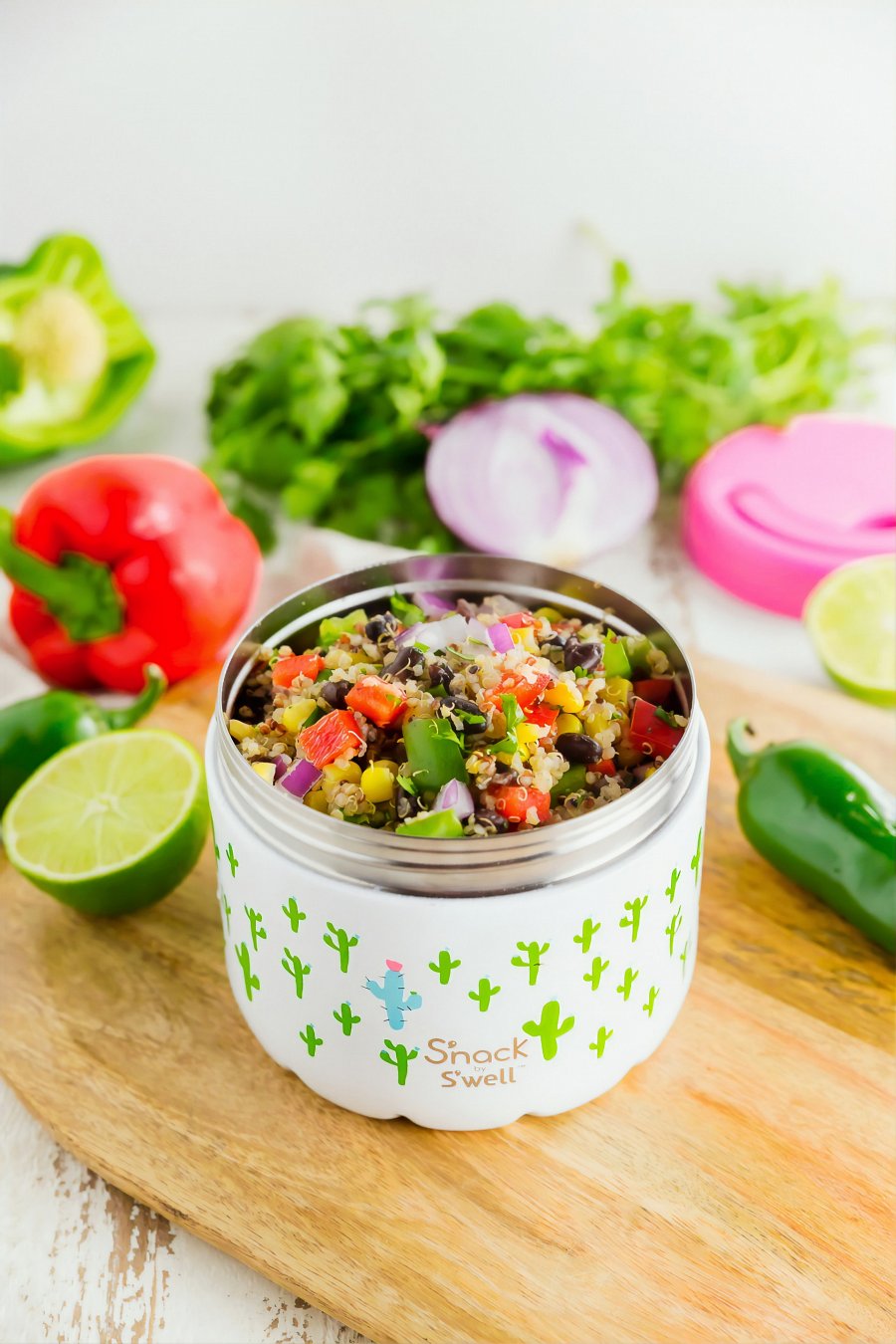 Catering pudełkowy Kraków — najważniejsze korzyściNajważniejsza zaleta diety pudełkowej to zdrowe, zbilansowane i pełnowartościowe posiłki, odpowiednio dobrane do Twoich potrzeb. Dzięki regularnemu jedzeniu już w krótkim czasie zauważysz pozytywne zmiany w swoim wyglądzie, a także samopoczuciu. Catering pudełkowy Kraków pozwoli Ci osiągnąć piękną sylwetkę, a także poprawi pracę serca, mięśni, mózgu i przyczyni się do ogólnej poprawy zdrowia. Dodatkowo dzięki gotowej diecie zaoszczędzisz mnóstwo czasu, który będziesz mógł wykorzystać na odpoczynek czy rozwój swoich pasji.